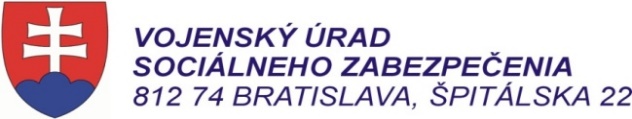 ___________________________________Č.: VÚSZ-EL7/3-18/2023						V  Bratislave,  24. marca 2023                                                                                                                                                                                                             Počet listov: 7                                                                                                                                Prílohy: 6/6                          Schvaľujem:			    v. r.                    plk. Ing. Gustáv TARCSI, PhD.                                      riaditeľMetodické usmernenie riaditeľa Vojenského úradu sociálneho zabezpečenia o poskytovaní letnej detskej rekreácie v roku 2023V súlade s čl. 14 ods. 5 smernice Ministerstva obrany Slovenskej republiky č. 31/2017 o interných predpisoch Ministerstva obrany Slovenskej republiky v znení smernice Ministerstva obrany SR č. 70/2017 k zabezpečeniu jednotnej aplikácie čl. 2 ods. 1 písm. c) smernice Ministerstva obrany Slovenskej republiky č. 95/2021 o poskytovaní rekreačnej starostlivosti v pôsobnosti Ministerstva obrany Slovenskej republiky vydávam metodické usmernenie o poskytovaní letnej detskej rekreácie v roku 2023 (ďalej len „metodické usmernenie“). Čl. 1 Predmet úpravy(1) 	Metodické usmernenie slúži na spresnenie spôsobu výberu účastníkov letnej detskej rekreácie, miesta podania žiadosti na letnú detskú rekreáciu, výšky úhrady za letnú detskú rekreáciu a ďalšie podrobnosti pri poskytovaní letnej detskej rekreácie v rekreačných zariadeniach prostredníctvom Vojenského úradu sociálneho zabezpečenia (ďalej len „úrad“).(2) 	Metodické usmernenie je určené pre: organizačné zložky Ministerstva obrany Slovenskej republiky, ) úrady a zariadenia na zabezpečenie Ministerstva obrany Slovenskej republiky, ) rozpočtové organizácie a príspevkové organizácie v pôsobnosti Ministerstva obrany Slovenskej republiky,Vojenskú políciu, )Vojenské spravodajstvo,Generálny štáb ozbrojených síl Slovenskej republiky, )zväzky, útvary, jednotky, úrady a zaradenia ozbrojených síl Slovenskej republiky (ďalej len „útvar“).Čl. 2Forma letnej detskej rekreácie(1) 	Letná detská rekreácia sa poskytuje v rekreačnom zariadení vo forme letného detského tábora.(2) 	Letná detská rekreácia je detská rekreácia, na ktorej sa zúčastňujú nezaopatrené deti oprávnených osôb uvedených v čl. 4 ods. 1 písm. a) až g).Čl. 3Rekreačné zariadenia na letné detské rekreácieNa základe uzatvorenej zmluvy o poskytovaní a úhrade letných detských rekreácií úrad zabezpečuje v roku 2023 letné detské rekreácie v rekreačných zariadeniach:HOREZZA, a. s. – Hotel Granit SmrekovicaHOREZZA, a. s. – Hotel Granit Tatranské Zruby, klimatické kúpeleZákladná charakteristika uvedených zmluvných zariadení a termíny turnusov na realizáciu letných detských rekreácií v zmluvných zariadeniach sú uvedené v prílohe č. 1, č. 2, č. 3 a č. 4 tohto metodického usmernenia.	Čl. 4Účastník letnej detskej rekreácieÚčastníkom letnej detskej rekreácie môže byť nezaopatrené dieťa: profesionálneho vojaka ozbrojených síl, )štátneho zamestnanca), zamestnanca, ktorý vykonáva práce vo verejnom záujme) a zamestnanca) ministerstva, rozpočtovej organizácie a príspevkovej organizácie v pôsobnosti ministerstva, zamestnanca, ktorý je poberateľom dôchodku z výsluhového zabezpečenia, ktorému dôchodok vypláca úrad, poberateľa dôchodku z výsluhového zabezpečenia, ) ktorému dôchodok vypláca úrad,vojnového veterána, )veterána protikomunistického odboja, )pozostalej manželky, manžela po profesionálnom vojakovi, k úmrtiu ktorého došlo v dôsledku služobného úrazu (ďalej len „pozostalá manželka/manžel”).Letná detská rekreácia je určená pre nezaopatrené deti oprávnených osôb uvedených v ods. 1 písm. a) až g) vo veku od 7 do 16 rokov.Čl. 5Žiadosť o pridelenie poukazu na letnú detskú rekreáciuPonuka turnusov na letnú detskú rekreáciu je uvedená v prílohách č. 1, č. 2, č. 3 a č. 4 tohto metodického usmernenia.Žiadosť o pridelenie poukazu na letnú detskú rekreáciu podávajú úradu za nezaopatrené deti oprávnené osoby uvedené v čl. 4 ods. 1 písm. a) až g) (ďalej len „žiadatelia“) elektronickou formou. Vzor žiadosti je uvedený v prílohe č. 5 a č. 6 tohto metodického usmernenia. Žiadosť o pridelenie poukazu na letnú detskú rekreáciu obsahuje najmä:vojenskú hodnosť, titul, meno, priezvisko, dátum narodenia, rodné číslo a trvalé bydlisko žiadateľa,korešpondenčnú adresu vrátane PSČ, číslo a adresu útvaru, číslo mobilného telefónu (telefónne číslo na pracovisko),e-mail žiadateľa, na ktorý bude zaslaná informácia o pridelení, resp. nepridelení poukazu na letnú detskú rekreáciu a v prípade pridelenia zaslanie poukazu,miesto a termín letnej detskej rekreácie a náhradné miesto a termín letnej detskej rekreácie,evidenčné číslo žiadateľa v systéme SAP, v prípade výsluhových dôchodcov identifikačné číslo rozhodnutia o výsluhovom dôchodku, vojnový veterán a veterán protikomunistického odboja uvedie  číslo preukazu a v prílohe pripojí fotokópiu tohto preukazu,údaj o tom, či sa nezaopatrené dieťa žiadateľa v posledných dvoch rokoch zúčastnilo na letnej detskej rekreácii v rekreačnom zariadení s uvedením roku (rokov) a počtu účastí.Žiadosť o pridelenie poukazu na letnú detskú rekreáciu žiadateľov uvedených v čl. 4 ods. 1 písm. a) až c) musí byť podpísaná veliteľom alebo riaditeľom/generálnym riaditeľom príslušnej organizačnej zložky a žiadateľom. Za úplnosť a pravdivosť vyplnenej žiadosti o pridelenie poukazu na letnú detskú rekreáciu zodpovedá žiadateľ. V prípade nesprávne vyplnenej žiadosti alebo uvedenia nepravdivých údajov nebude nezaopatrené dieťa žiadateľa zaradené do výberu na letnú detskú rekreáciu.Čl. 6Predkladanie žiadosti o pridelenie poukazu na letnú detskú rekreáciuŽiadateľ o pridelenie poukazu na letnú detskú rekreáciu:organizovanú rekreačným zariadením HOREZZA, a. s., a organizovanú Úradom ekumenickej pastoračnej služby OS SR v spolupráci s HOREZZA, a. s. je povinný v stanovenom termíne predložiť žiadosť o pridelenie poukazu na letnú detskú rekreáciu 
e-mailom na emailovú adresu: rekreacie@vusz.skDoplňujúce informácie k predloženým žiadostiam sú poskytované na tel. č. 0960 316 065.Žiadateľ o pridelenie poukazu na letnú detskú rekreáciu organizovanú Vikariátom Ordinariátu OS a OZ SR je povinný v stanovenom termíne predložiť žiadosť o pridelenie poukazu na letnú detskú rekreáciu, a to niektorou z nasledujúcich foriem:písomne na adresu: mjr. ThDr. Slavko Ganaj, PhD., starší kaplán VePBA, Ministerstvo obrany SR, Veliteľstvo posádky Bratislava, ul. Kutuzovova 8, 832 47 Bratislava,faxom 0960/322 420, voj. linka 317 431, alebo služ. mobil +421 903 820 102e-mailom na emailovú adresu: slavko.ganaj@mil.skDoplňujúce informácie k predloženým žiadostiam sú poskytované na tel. č. 0903 820 102.Žiadateľ je povinný predložiť žiadosť o pridelenie poukazu na letnú detskú rekreáciu v termíne do 12. mája 2023. Vikariát Ordinariátu OS a OZ SR po spracovaní žiadosti na letnú detskú rekreáciu organizovanú Vikariátom Ordinariátu OS a OZ SR je povinný predložiť úradu súhrnnú požiadavku v elektronickej podobe a žiadosti o pridelenie poukazu na letnú detskú rekreáciu zaslať v písomnej forme v termíne do 19. mája 2023.   V prípade predloženia žiadosti na pridelenie voľných poukazov na letnú detskú rekreáciu je potrebné predložiť žiadosť v čo najkratšom možnom termíne.    Čl. 7Prideľovanie poukazov na letnú detskú rekreáciuPrideľovanie poukazov na letnú detskú rekreáciu vykonáva určená komisia úradu v stanovenom termíne do 26. mája 2023.Poukazy na letnú detskú rekreáciu sa prideľujú žiadateľom v tomto poradí:žiadateľovi, ktorého niektoré z nezaopatrených detí sa v posledných dvoch rokoch nezúčastnilo na letnej detskej rekreácii,žiadateľovi, ktorého niektoré z nezaopatrených detí sa v posledných dvoch rokoch zúčastnilo na letnej detskej rekreácii, pričom sa poradie určí v závislosti od času, ktorý uplynul od poslednej letnej detskej rekreácie, na ktorom sa niektoré z jeho detí zúčastnilo.Úrad prostredníctvom elektronickej pošty na e-mail žiadateľov zašle v termíne do 10 dní od vykonaného výberu informáciu o pridelení, resp. nepridelení poukazu na letnú detskú rekreáciu.                                           Úrad zverejní prehľad nevyužitých poukazov na letnú detskú rekreáciu na svojom webovom sídle www.vusz.sk. Nevyužité poukazy na letnú detskú rekreáciu prideľuje úrad žiadateľom podľa záujmu, pričom sa primerane použije odsek 2.Čl. 8Postup po pridelení poukazu na letnú detskú rekreáciuDržiteľ poukazu na letnú detskú rekreáciuuhradí cenu rekreačného pobytu určenú v cenníku (v poukaze) na mieste v rekreačnom zariadení hotovostnou alebo bezhotovostnou formou, prípadne najneskôr 7 dní pred nástupom na letnú detskú rekreáciu uhradí cenu letnej detskej rekreácie na číslo účtu uvedené na poukaze,do 3 dní pred nástupom na letnú detskú rekreáciu zabezpečí vykonanie lekárskej prehliadky o zdravotnej spôsobilosti nezaopatreného dieťaťa zúčastniť sa na letnej detskej rekreácii (okrem bežných informácií týkajúcich sa zdravotného stavu je nutné uviesť či dieťa prekonalo respiračné ochorenie v tomto roku (2023), a v prípade ak áno kedy a aké); potvrdenie o zdravotnej spôsobilosti nezaopatreného dieťaťa, zúčastniť sa letnej detskej rekreácie, ošetrujúci lekár vystaví na pridelený poukaz na letnú detskú rekreáciu; v prípade, ak nezaopatrené dieťa, ktoré sa má zúčastniť letnej detskej rekreácie, nemôže naň nastúpiť zo zdravotných dôvodov, žiadateľ bezodkladne oznámi (telefonicky, e-mailom alebo faxom) túto skutočnosť rekreačnému zariadeniu a úradu a do troch dní zašle písomné vyrozumenie o dôvode neúčasti spolu s potvrdením od ošetrujúceho lekára,c) pri nástupe na rekreačný pobyt predloží rekreačnému zariadeniu preukaz poistenca zdravotnej poisťovne, v ktorej je dieťa poistené, doklad o uhradení pobytu, ak tak urobil pred nástupom, ďalej uvedie údaje o zdravotnom stave dieťaťa (dieťa musí byť pri nástupe zdravé a rodič nesmie zamlčať žiadne rozhodné skutočnosti) a zabezpečí potrebné lieky,d) v prípade realizovania letnej detskej rekreácie v Hoteli Granit Tatranské Zruby, klimatické kúpele zákonný zástupca zabezpečí pre dieťa/deti preukaz ZSSK na bezplatnú vlakovú prepravu (deti od 6-16 rokov). Všetky informácie sú na stránke: www.zssk.sk/zlavy-cestovanie/deti-od-6-rokov/.  Čl. 9Distribúcia pridelených poukazovDistribúciu pridelených poukazov zabezpečuje určený zamestnanec úradu jednotlivým držiteľom poukazu priebežne. Poukazy na letnú detskú rekreáciu sa distribuujú držiteľom poukazu elektronicky na e-mailovú adresu uvedenú v žiadosti o pridelenie poukazu.Čl. 10Úhrada za letnú detskú rekreáciuPoplatok držiteľa poukazu za pobyt na letnej detskej rekreácii je 16,00 € na dieťa za noc. Úhrada poplatku za celý pobyt (t. j. 9 nocí)  na letnej detskej rekreácii je 144,00 € na dieťa.V cene letnej detskej rekreácie je zahrnuté ubytovanie, celodenná strava, režimové nápoje, výdaje na cestovné a vstupy spojené s výletmi v rámci plánu, kultúrne akcie a drobný nákup vecných cien pri spoločenských hrách. V zmysle § 69 osobitného predpisu) poskytuje Ministerstvo obrany Slovenskej republiky finančný príspevok vo výške 432,00 € na nezaopatrené dieťa držiteľa poukazu na letnú detskú rekreáciu. Finančný príspevok v zmysle odseku 3, ktorý sa poskytuje z osobitného účtu je predmetom dane z príjmov zo závislej činnosti podľa osobitného predpisu) ako nepeňažný príjem a podlieha odvodovej povinnosti podľa osobitných predpisov). Pri uplatňovaní daňovej a odvodovej povinnosti oprávnených osôb uvedených v čl. 4 ods. 1 písm. a) až c) sa postupuje podľa metodických pokynov).Ak držiteľ poukazu zruší účasť dieťaťa na letnej detskej rekreácii, je potrebné zdokladovanie relevantného dôvodu nenastúpenia (napr. potvrdením od ošetrujúceho lekára o chorobe dieťaťa). Zdôvodnenie vrátenia poukazu je možné predložiť na úrad a príslušnému zamestnancovi rekreačného zariadenia len písomnou formou. Ak v takomto prípade držiteľ poukazu vopred zaplatil cenu letnej detskej rekreácie, po zdokladovaní relevantného dôvodu nenastúpenia mu príslušné rekreačné zariadenie vráti zaplatenú sumu za letnú detskú rekreáciu. Žiadosť o vrátenie zaplatenej sumy za letnú detskú rekreáciu sa adresuje príslušnému rekreačnému zariadeniu.Čl. 11Ochrana osobných údajov(1) 	Úrad (ako prevádzkovateľ) je v zmysle osobitného predpisu) povinný splniť si informačnú povinnosť prevádzkovateľa voči dotknutým osobám, t. j. rodičom účastníkov letnej detskej rekreácie (ďalej len „dotknutá osoba“). Informácie poskytované dotknutej osobe sú uverejnené na www.vusz.sk v časti Ochrana osobných údajov / Informačná povinnosť prevádzkovateľa. Prevádzkovateľ spracúva osobné údaje dotknutých osôb za účelom evidencie žiadateľov a pridelenia poukazov na letnú detskú rekreáciu v stanovenom rozsahu meno a priezvisko, dátum narodenia, rodné číslo, adresu trvalého bydliska, telefónne číslo, a iné osobné údaje nevyhnutné na dosiahnutie účelu spracúvania. Prevádzkovateľ spracúva osobné údaje po dobu trvania účelu a uchováva po dobu vymedzenú v Smernici Ministerstva obrany Slovenskej republiky č. 87/2019 o registratúrnom poriadku v súlade so zákonom č. 395/2002 Z. z. o archívoch a registratúrach a o doplnení niektorých zákonov v znení neskorších predpisov a vyhláškou Ministerstva vnútra Slovenskej republiky č. 410/2015 Z. z. o podrobnostiach výkonu správy registratúry orgánov verejnej moci a o tvorbe spisu v znení vyhlášky Ministerstva vnútra Slovenskej republiky č. 49/2019 Z. z. Právnym základom spracúvania osobných údajov je osobitný zákon. ) (2) 	Úrad poskytne rekreačnému zariadeniu HOREZZA, a. s. osobné údaje dotknutej osoby v stanovenom rozsahu za účelom zabezpečenia ubytovania účastníka/účastníkov letnej detskej rekreácie v rekreačnom zariadení. (3)	Dotknutá osoba má v súlade s osobitným predpisom)právo na prístup k svojim osobným údajom vo forme kópie osobných údajov, ktoré má prevádzkovateľ o dotknutej osobe k dispozícii,právo na opravu a doplnenie osobných údajov, pokiaľ prevádzkovateľ eviduje o nej nesprávne alebo neúplné osobné údaje,právo na vymazanie osobných údajov, ktoré sa jej týkajú a to za predpokladu, že osobné údaje už nie sú potrebné na účely, na ktoré sa získali, alebo osobné údaje sa spracúvali nezákonne, alebo je dôvodom pre výmaz splnenie povinností zákona, osobitného predpisu alebo medzinárodnej zmluvy, alebo dotknutá osoba odvolá svoj súhlas, na základe ktorého sa spracúvanie osobných údajov vykonáva,právo na obmedzenie spracúvania osobných údajov, pokiaľ napadne správnosť osobných údajov a to počas obdobia umožňujúceho prevádzkovateľovi overiť správnosť osobných údajov; spracúvanie je nezákonné a dotknutá osoba žiada namiesto výmazu osobných údajov obmedzenie ich použitia; prevádzkovateľ už nepotrebuje osobné údaje na  účely spracúvania, ale potrebuje ich dotknutá osoba na uplatnenie právneho nároku, alebo dotknutá osoba namieta spracúvanie osobných údajov podľa osobitného predpisu) a to až do overenia, či oprávnené dôvody na strane prevádzkovateľa prevažujú nad oprávnenými dôvodmi dotknutej osoby, pričom pokiaľ dotknutá osoba žiada o obmedzenie spracúvania jej osobných údajov, prevádzkovateľ nebude s dotknutými údajmi vykonávať žiadne spracovateľské operácie okrem uchovávania a to až do termínu, keď bude obmedzenie spracúvania osobných údajov zrušené,právo na prenosnosť osobných údajov čo znamená získať osobné údaje, ktoré sa jej týkajú a ktoré poskytla prevádzkovateľovi v štruktúrovanom, bežne používanom a strojovo čitateľnom formáte a má právo preniesť tieto osobné údaje ďalšiemu prevádzkovateľovi, ak je to technicky možné, osobné údaje boli získané na základe súhlasu dotknutej osoby alebo na základe zmluvy a ak ich spracúvanie sa vykonáva automatizovanými prostriedkami,právo namietať spracúvanie jej osobných údajov z dôvodu týkajúceho sa jej konkrétnej situácie okrem prípadov, keď je spracúvanie osobných údajov nevyhnutné na plnenie úlohy z dôvodov verejného záujmu, ak sa osobné údaje spracúvajú na vedecký účel, na účel historického výskumu alebo na štatistický účel.(4) 	V prípade uplatnenia niektorých z práv dotknutej osoby podľa právnych predpisov upravujúcich ochranu osobných údajov je možné žiadosť zaslať na e-mailovú adresu:  zodpovedna_osoba@vusz.sk, alebo na korešpondenčnú adresu prevádzkovateľa: Vojenský úrad sociálneho zabezpečenia, Špitálska č. 22, 812 74 Bratislava. Súčasťou žiadosti (okrem podpísanej zaručeným elektronickým podpisom dotknutej osoby) musí byť fotokópia dokladu totožnosti (občiansky preukaz, príp. cestovný pas).Dotknutá osoba má právo kedykoľvek odvolať svoj súhlas so spracovaním osobných údajov. Každá dotknutá osoba alebo osoba, ktorá tvrdí, že je priamo dotknutá na svojich právach ustanovených zákonom má právo podať návrh na začatie konania podľa osobitného predpisu) Úradu na ochranu osobných údajov.Čl. 12Zodpovednosť za škodu a za vrátenie neoprávneného majetkového prospechuZa úplnosť a správnosť údajov uvedených v poukaze na letnú detskú rekreáciu zodpovedá držiteľ poukazu.(2) 	Ten, kto svojím konaním v rozpore s týmto metodickým usmernením spôsobí škodu Ministerstvu obrany Slovenskej republiky, úradu alebo rekreačnému zariadeniu, zodpovedá za ňu podľa osobitného predpisu).Čl. 13Doprava(1) 	Zvoz detí do tábora a odvoz detí z tábora si účastníci letnej detskej rekreácie zabezpečujú samostatne. Úrad ani HOREZZA, a. s. zvoz a odvoz detí nezabezpečuje.(2)	Nástup na letnú detskú rekreáciu je v prvý deň každého turnusu po 14:00 hod. a odchod z letnej detskej rekreácie je v posledný deň každého turnusu najneskôr do 11:00 hod. Čl. 14ÚčinnosťToto metodické usmernenie nadobúda účinnosť dňa  24. marca 2023.Príloha č. 1LETNÁ DETSKÁ REKREÁCIAHOREZZA, a. s. Hotel Granit Smrekovica ***pre nezaopatrené deti profesionálnych vojakov, zamestnancov v štátnej službe a pri výkone prác vo verejnom záujme MO SR a rozpočtovej a príspevkovej organizácie v pôsobnosti MO SR a pre deti poberateľov dôchodku z výsluhového zabezpečenia, VV, VPO a pozostalého manžela/manželkyTurnusy organizuje Vikariát Ordinariátu OS a OZ SR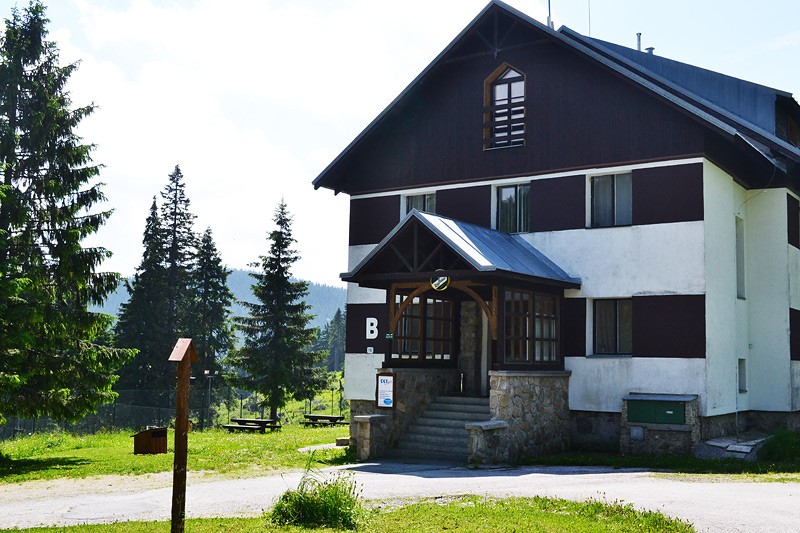 HOTEL Granit Smrekovica *** sa nachádza priamo na hrebeni Veľkej Fatry v nadmorskej výške 1428 m. n. m. Za ideálnych poveternostných podmienok Smrekovica ponúka výhľad na okolité pohoria a blízkeho Chočského vrchu. Najvyšší stupeň ochrany, teda 5. stupeň ochranného pásma, v ktorom sa Smrekovica nachádza, zaručuje ideálne čisté horské ovzdušie. Preto je toto prostredie veľmi vhodné pre deti s dýchacími problémami a s rôznymi alergiami. Človekom nedotknutá príroda umožňuje výskyt vzácnych druhov rastlín a živočíchov, s ktorými je možné stretnúť sa práve v tejto lokalite.UbYtovanie: Deti budú ubytované v areáli Hotela Granit Smrekovica*** (plne zrekonštruovaná budova „B“). Každá izba je vybavená posteľami, stolom, stoličkami, skrinkami a ostatným vybavením pre pobyt (deky, prestieradlá, posteľná bielizeň). Každá bunka má vlastné sociálne zariadenie. V budove „B“ sa nachádza aj spoločenská miestnosť, kuchynka so základným vybavením a izba zdravotníka.strava:  Strava je zabezpečená Hotelom Granit Smrekovica***. Strava je podávaná formou plnej penzie. Podávané budú tri hlavné jedlá (raňajky, obed, večera) a tri doplnkové jedlá (desiata, olovrant, druhá večera). Počas celého pobytu bude zabezpečená teplá varená strava a pitný režim. V prípade programu mimo areálu rekreačného zariadenia, bude deťom zabezpečená suchá strava vo forme balíčkov, ktoré energeticky i nutrične zodpovedajú teplému pokrmu a taktiež pitný režim. program: Pre deti bude pod vedením skúsených animátorov zabezpečovaný celodenný program vo forme organizovania výletov, športových hier, súťaží, karnevalu, diskotéky a ďalších zaujímavých činností a aktivít. Turnusy bude organizačne zabezpečovať Ordinariát OS a OZ SR, v rámci ktorých budú vojenskí kapláni organizovať okrem vyššie uvedených činností aj zamestnania s biblickou tematikou. DOPRAVA: Zvoz detí do tábora a odvoz z tábora je nutné si zabezpečiť individuálne jednotlivými žiadateľmi o poukaz na LDR. Úrad ani HOREZZA, a. s. nebudú zvoz detí do tábora a odvoz z tábora zabezpečovať.KONTAKTNÉ ÚDAJE: 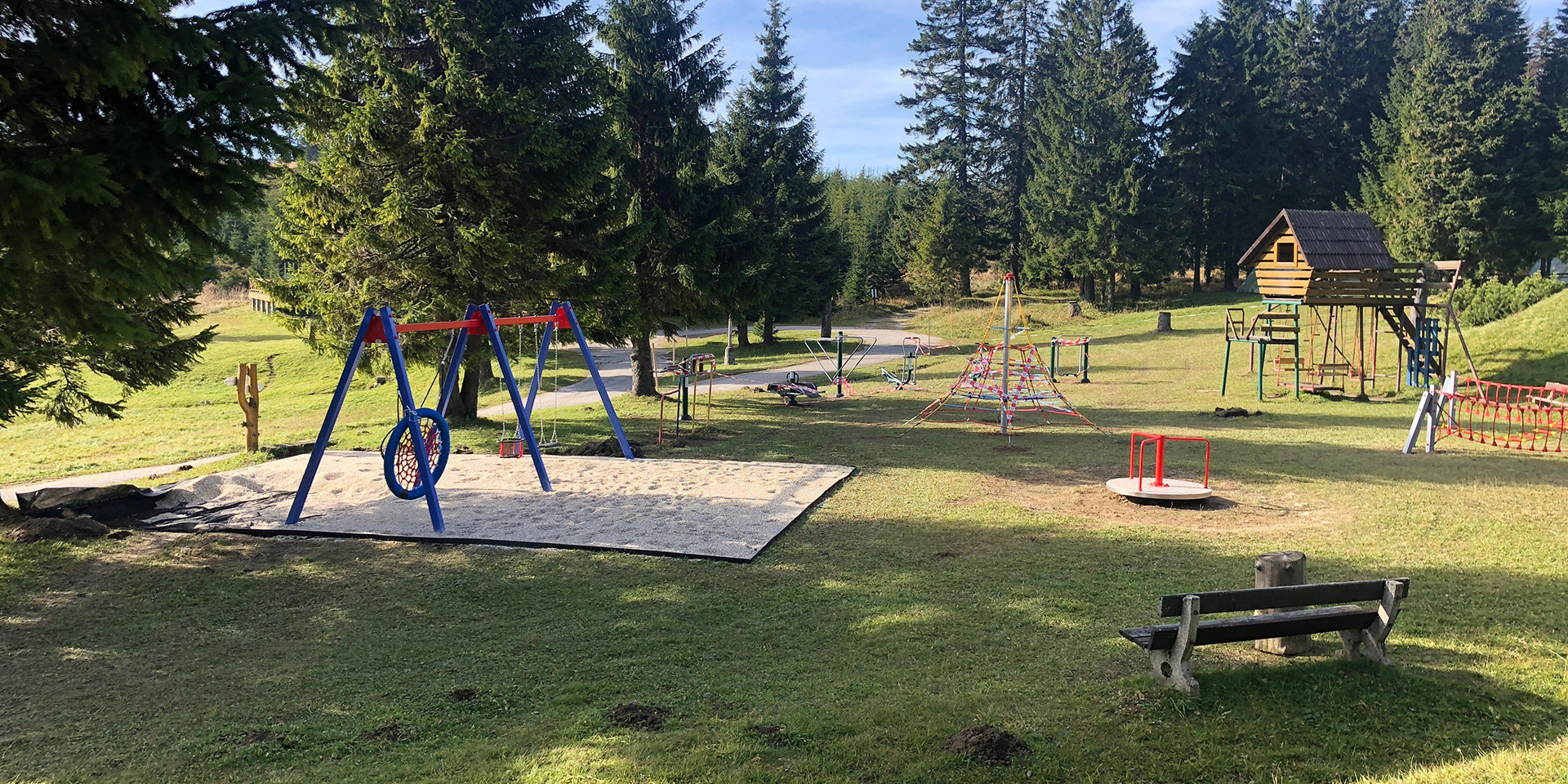 Adresa:  Hotel Granit SmrekovicaSmrekovica 7784              034 03 Ružomberoktel.: +421 (0) 44 4323 516e-mail: recepcia.sm@horezza.sk www:  http://granitsmrekovica.sk/o-granite/  Príloha č. 2LETNÁ DETSKÁ REKREÁCIAHOREZZA, a. s. Hotel Granit Smrekovica ***pre nezaopatrené deti profesionálnych vojakov, zamestnancov v štátnej službe a pri výkone prác vo verejnom záujme MO SR a rozpočtovej a príspevkovej organizácie v pôsobnosti MO SR a pre deti poberateľov dôchodku z výsluhového zabezpečenia, VV, VPO a pozostalého manžela/manželkyTurnusy organizuje rekreačné zariadenie HOREZZA, a. s.Hotel Granit Smrekovica *** sa nachádza priamo na hrebeni Veľkej Fatry v nadmorskej výške 1428 m. n. m. Za ideálnych poveternostných podmienok Smrekovica ponúka výhľad na okolité pohoria a blízkeho Chočského vrchu. Najvyšší stupeň ochrany, teda 5. stupeň ochranného pásma, v ktorom sa Smrekovica nachádza, zaručuje ideálne čisté horské ovzdušie. Preto je toto prostredie veľmi vhodné pre deti s dýchacími problémami a s rôznymi alergiami. Človekom nedotknutá príroda umožňuje výskyt vzácnych druhov rastlín a živočíchov, s ktorými je možné stretnúť sa práve v tejto lokalite.UbYtovanie: Deti budú ubytované v areáli Hotela Granit Smrekovica*** (plne zrekonštruovaná budova „B“). Každá izba je vybavená posteľami, stolom, stoličkami, skrinkami a ostatným vybavením pre pobyt (deky, prestieradlá, posteľná bielizeň). Každá bunka má vlastné sociálne zariadenie. V budove „B“ sa nachádza aj spoločenská miestnosť, kuchynka so základným vybavením a izba zdravotníka.strava: Strava je zabezpečená Hotelom Granit Smrekovica***. Strava je podávaná formou plnej penzie. Podávané budú tri hlavné jedlá (raňajky, obed, večera) a tri doplnkové jedlá (desiata, olovrant, druhá večera). Počas celého pobytu bude zabezpečená teplá varená strava a pitný režim. V prípade programu mimo areálu rekreačného zariadenia, bude deťom zabezpečená suchá strava vo forme balíčkov, ktoré energeticky i nutrične zodpovedajú teplému pokrmu a taktiež pitný režim. program: Pre deti bude pod vedením skúsených animátorov (oddielových vedúcich a hlavného vedúceho tábora) zabezpečovaný celodenný program vo forme organizovania výletov, športových hier, súťaží, karnevalu, diskotéky a ďalších zaujímavých činností a aktivít.  DOPRAVA: Zvoz detí do tábora a odvoz z tábora je nutné si zabezpečiť individuálne jednotlivými žiadateľmi o poukaz na LDR. Úrad ani HOREZZA, a. s. nebudú zvoz detí do tábora a odvoz z tábora zabezpečovať.KONTAKTNÉ ÚDAJE: Adresa:  Hotel Granit SmrekovicaSmrekovica 7784              034 03 Ružomberoktel.: +421 (0) 44 4323 516e-mail: recepcia.sm@horezza.sk www:  http://granitsmrekovica.sk/o-granite/  Príloha č. 3LETNÁ DETSKÁ REKREÁCIAHOREZZA, a. s. Hotel Granit Tatranské Zruby, klimatické kúpele ***pre nezaopatrené deti profesionálnych vojakov, zamestnancov v štátnej službe a pri výkone prác vo verejnom záujme MO SR a rozpočtovej a príspevkovej organizácie v pôsobnosti MO SR a pre deti poberateľov dôchodku z výsluhového zabezpečenia, VV, VPO a pozostalého manžela/manželkyTurnusy organizuje rekreačné zariadenie HOREZZA, a. s.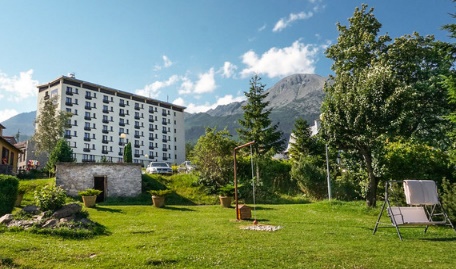 Hotel Granit TATRANSKÉ ZRUBY *** sa nachádza vo Vysokých Tatrách na úpätí Slavkovského štítu v nadmorskej výške 1000m. n. m. na území Tatranského národného parku, neďaleko Starého Smokovca.  UbYtovanie: Deti budú ubytované v hotelovej budove Hotela Granit Tatranské Zruby – klimatické kúpele***, v izbách so samostatnými sociálnymi zariadeniami. Každá izba je vybavená posteľami, stolom, stoličkami, skrinkami a ostatným vybavením pre pobyt (deky, prestieradlá, posteľná bielizeň). V hotelovej budove sa nachádza jedáleň, detský kútik, GAMEROOM, spoločenská miestnosť,  posilňovňa, Lobby Bar, ako aj izba zdravotníka a zdravotnícky úsek.strava: Strava je zabezpečená Hotelom Granit Tatranské Zruby*** vo forme plnej penzie. Podávané budú tri hlavné jedlá (raňajky, obed, večera) a tri doplnkové jedlá (desiata, olovrant, druhá večera).  Počas celého pobytu bude zabezpečená teplá varená strava a pitný režim. V prípade programu mimo areálu rekreačného zariadenia, bude deťom zabezpečená suchá strava vo forme balíčkov, ktoré energeticky i nutrične zodpovedajú teplému pokrmu a taktiež pitný režim. program: Pre deti bude pod vedením skúsených animátorov (oddielových vedúcich) zabezpečovaný celodenný program vo forme organizovania výletov, športových hier, súťaží, karnevalu, diskotéky a ďalších zaujímavých činností a aktivít. Zákonný zástupca zabezpečí pre dieťa/deti preukaz ZSSK na bezplatnú vlakovú prepravu (deti od 6-16 rokov). Všetky informácie sú na stránke: www.zssk.sk/zlavy-cestovanie/deti-od-6-rokov/.  DOPRAVA: Zvoz detí do tábora a odvoz z tábora je nutné si zabezpečiť individuálne jednotlivými žiadateľmi o poukaz LDR. Úrad ani HOREZZA, a. s. nebudú zvoz detí do tábora a odvoz z tábora zabezpečovať.KONTAKTNÉ ÚDAJE: Adresa:  Hotel Granit Tatranské Zruby, klimatické kúpeleTatranské Zruby 20002              062 01 Vysoké Tatrytel.: +421 (0) 52 442 2751e-mail: recepcia.tz@granithotels.sk www:  http://granithotels.sk/tatranske-zruby/  Príloha č. 4LETNÁ DETSKÁ REKREÁCIAHOREZZA, a. s. Hotel Granit Tatranské Zruby, klimatické kúpele ***pre nezaopatrené deti profesionálnych vojakov, zamestnancov v štátnej službe a pri výkone prác vo verejnom záujme MO SR a rozpočtovej a príspevkovej organizácie v pôsobnosti MO SR a pre deti poberateľov dôchodku z výsluhového zabezpečenia, VV, VPO a pozostalého manžela/manželkyTurnus organizuje Úrad ekumenickej pastoračnej služby OS SR v spolupráci s rekreačným zariadením HOREZZA, a. s.Hotel Granit TATRANSKÉ ZRUBY *** sa nachádza vo Vysokých Tatrách na úpätí Slavkovského štítu v nadmorskej výške 1000m. n. m. na území Tatranského národného parku, neďaleko Starého Smokovca.  UbYtovanie: Deti budú ubytované v hotelovej budove Hotela Granit Tatranské Zruby – klimatické kúpele***, v izbách so samostatnými sociálnymi zariadeniami. Každá izba je vybavená posteľami, stolom, stoličkami, skrinkami a ostatným vybavením pre pobyt (deky, prestieradlá, posteľná bielizeň). V hotelovej budove sa nachádza jedáleň, detský kútik, GAMEROOM, spoločenská miestnosť,  posilňovňa, Lobby Bar, ako aj izba zdravotníka a zdravotnícky úsek.strava: Strava je zabezpečená Hotelom Granit Tatranské Zruby*** vo forme plnej penzie. Podávané budú tri hlavné jedlá (raňajky, obed, večera) a tri doplnkové jedlá (desiata, olovrant, druhá večera).  Počas celého pobytu bude zabezpečená teplá varená strava a pitný režim. V prípade programu mimo areálu rekreačného zariadenia, bude deťom zabezpečená suchá strava vo forme balíčkov, ktoré energeticky i nutrične zodpovedajú teplému pokrmu a taktiež pitný režim. program: Pre deti bude pod vedením skúsených animátorov zabezpečovaný celodenný program vo forme organizovania výletov, športových hier, súťaží, karnevalu, diskotéky a ďalších zaujímavých činností a aktivít. Turnusy bude organizačne zabezpečovať Úrad ekumenickej pastoračnej služby OS SR v spolupráci s rekreačným zariadením HOREZZA, a. s., v rámci ktorých budú organizované okrem vyššie uvedených činností aj aktivity s biblickou tematikou. Ďalej je zameraný na posilnenie kresťanského povedomia detí a mládeže v duchu ekumenických zásad, aj rozvoj morálnych hodnôt.  Zákonný zástupca zabezpečí pre dieťa/deti preukaz ZSSK na bezplatnú vlakovú prepravu (deti od 6-16 rokov). Všetky informácie sú na stránke: www.zssk.sk/zlavy-cestovanie/deti-od-6-rokov/.  DOPRAVA: Zvoz detí do tábora a odvoz z tábora je nutné si zabezpečiť individuálne jednotlivými žiadateľmi o poukaz LDR. Úrad ani HOREZZA, a. s. nebudú zvoz detí do tábora a odvoz z tábora zabezpečovať.KONTAKTNÉ ÚDAJE: Adresa:  Hotel Granit Tatranské Zruby, klimatické kúpeleTatranské Zruby 20002              062 01 Vysoké Tatrytel.: +421 (0) 52 442 2751e-mail: recepcia.tz@granithotels.sk www:  http://granithotels.sk/tatranske-zruby/  Príloha č. 5Pečiatka vojenského útvaru (ústavu, úradu, zariadenia)PRIHLÁŠKA NA LETNÚ DETSKÚ REKREÁCIU (profesionálny vojak a zamestnanec)Hodnosť, titul, meno a priezvisko: Číslo útvaru:Evidenčné číslo SAP: Rodné číslo: Trvalé bydlisko: Korešpondenčná adresa: E – mail: 									Telefón (mobil): Podčiarknite zvolené rekreačné zariadenie na letnú detskú rekreáciu:1. Hotel Granit Smrekovica2. Hotel Granit Tatranské Zruby, klimatické kúpele																	Počet osôb:Termín (od – do): 		Náhradný termín/zariadenie (od – do): 	Letnej detskej rekreácie sa zúčastňujú tieto osoby:Deti žiadateľa o pridelenie poukazu sa zúčastnili  letnej detskej  rekreácie v roku 2021 - 2022: ÁNO   NIE Potvrdzujem, že údaje v tejto prihláške zodpovedajú skutočnosti a boli mi poskytnuté všetky informácie o podmienkach a právach spracúvania osobných údajov, ktoré sa nachádzajú v metodickom usmernení a na internetovej stránke www.vusz.sk v časti Ochrana osobných údajov.						        ............................	......................................			Dátum a miesto		    Podpis žiadateľa										        Finančný orgán potvrdzuje, že sa letnej detskej								        rekreácie zúčastňujú nezaopatrené deti....................................................................................		........................................................................................Dátum, podpis veliteľa útvaru a pečiatka voj. útvaru		Dátum, podpis finančného orgánu a pečiatka voj. útvaru											Príloha č. 6PRIHLÁŠKA NA LETNÚ DETSKÚ REKREÁCIU  (výsluhový dôchodca, vojnový veterán, veterán protikomunistického odboja, pozostalá manželka/manžel)Titul, meno a priezvisko: Identifikačné číslo výsluhového dôchodcu: Evidenčné číslo VV, VPO:.Rodné číslo: Trvalé bydlisko: Korešpondenčná adresa: E – mail: 									Telefón (mobil):Podčiarknite zvolené rekreačné zariadenie na letnú detskú rekreáciu:1. Hotel Granit Smrekovica2. Hotel Granit Tatranské Zruby, klimatické kúpele																		Počet osôb:Termín (od – do): 		Náhradný termín/zariadenie (od – do): 	Letnej detskej rekreácie sa zúčastňujú tieto osoby:Deti žiadateľa o pridelenie poukazu sa zúčastnili  letnej detskej  rekreácie v roku 2021 - 2022:              ÁNO:    NIE: Potvrdzujem, že údaje v tejto prihláške zodpovedajú skutočnosti a boli mi poskytnuté všetky informácie o podmienkach a právach spracúvania osobných údajov, ktoré sa nachádzajú v metodickom usmernení a na internetovej stránke www.vusz.sk v časti Ochrana osobných údajov.						        .................................						...........................		Dátum a miesto							Podpis žiadateľa		TermínPočet osôbDĺžka pobytuCena02.07. – 11.07.2023409 nocí144,00  €/dieťa12.07. – 21.07.2022409 nocí144,00  €/dieťa21.08. – 30.08.2023409 nocí144,00  €/dieťaTermínPočet osôbDĺžka pobytuCena22.07. – 31.07.2023409 nocí144,00  €/dieťa01.08. – 10.08.2023409 nocí144,00  €/dieťa11.08. – 20.08.2023409 nocí144,00  €/dieťaTermínPočet osôbDĺžka pobytuCena02.07. – 11.07.2023459 nocí144,00  €/dieťa 12.07. – 21.07.2023459 nocí144,00  €/dieťa 22.07. – 31.07.2023459 nocí144,00  €/dieťa01.08. – 10.08.2023459 nocí144,00  €/dieťaTermínPočet osôbDĺžka pobytuCena11.08. – 20.08.2023459 nocí144,00  €/dieťaMeno a priezvisko rodinného príslušníkaVzťah k držiteľoviDátum narodeniaPoznámka1.	2.	3.	4.	Názov rekreačného zariadenia	Rodinnej rekreácie sa zúčastnil v rokuPočet účastí	Poznámka1.2.Meno a priezvisko rodinného príslušníkaVzťah k držiteľoviDátum narodeniaPoznámka1.	2.	3.	4.	5.	Názov rekreačného zariadenia	Rodinnej rekreácie sa zúčastnil v rokuPočet účastí	Poznámka1.2.